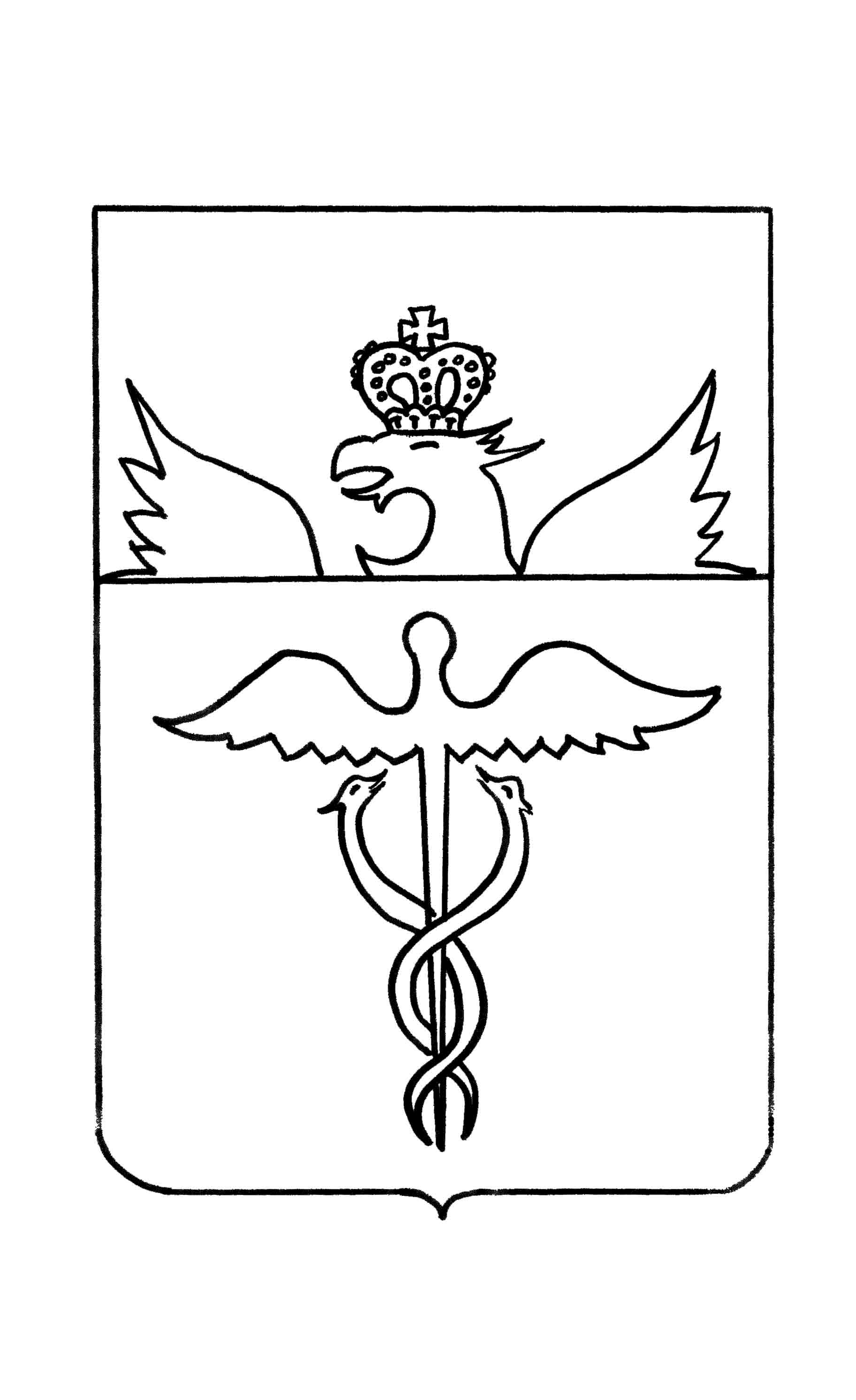 Администрация Бутурлиновского муниципального района Воронежской областиПОСТАНОВЛЕНИЕот 29.01.2021 № 48 г. БутурлиновкаОб утверждении порядка предоставления субсидий из районного бюджета на обеспечение деятельности общественных организаций Бутурлиновского муниципального районаВ соответствии с пунктом 2 статьи 78.1 Бюджетного кодекса Российской Федерации, Постановлением Правительства Российской Федерации от 07.05.2017 N 541 "Об общих требованиях к нормативным правовым актам, муниципальным правовым актам, регулирующим предоставление субсидий некоммерческим организациям, не являющимся государственными (муниципальными) учреждениями" администрация Бутурлиновского муниципального района ПОСТАНОВЛЯЕТ1. Утвердить прилагаемый Порядок предоставления субсидий из районного бюджета на обеспечение деятельности общественных организаций Бутурлиновского муниципального района.2. Опубликовать настоящее постановление в периодическом печатном издании «Бутурлиновский муниципальный вестник».3. Настоящее постановление вступает в силу с момента опубликования и распространяет свое действие на правоотношения, возникшие с 01.01.2021 года. 4. Считать утратившим силу постановление администрации Бутурлиновского муниципального района от 05.03.2014 года № 234 «Об утверждении порядка предоставления субсидий на обеспечение деятельности общественных организаций Бутурлиновского муниципального района». 5. Контроль за исполнением настоящего постановления возложить на заместителя главы администрации Бутурлиновского муниципального района Е.П. Бухарину.Утвержден постановлением администрации Бутурлиновского муниципального района от 29.01.2021 года №48ПОРЯДОК ПРЕДОСТАВЛЕНИЯ СУБСИДИЙ ИЗ РАЙОННОГО БЮДЖЕТА НА ОБЕСПЕЧЕНИЕ ДЕЯТЕЛЬНОСТИ ОБЩЕСТВЕННЫХ ОРГАНИЗАЦИЙ БУТУРЛИНОВСКОГО МУНИЦИПАЛЬНОГО РАЙОНА I. Общие положения1.1. Настоящий Порядок предоставления субсидий из районного бюджета на обеспечение деятельности общественных организаций Бутурлиновского муниципального района:Бутурлиновской районной организации Воронежского отделения Всероссийской общественной организации ветеранов (пенсионеров) войны, труда, Вооруженных Сил и правоохранительных органов;Бутурлиновского районного отделения Воронежской областной общественной организации Всероссйского общества инвалидов; Воронежского регионального отделения Общероссийской общественной организации инвалидов «Всероссйского ордена трудового красного знамени общества слепых» (далее - Порядок, Субсидии) предусматривает механизм определения объема, условия, цели и порядок предоставления Субсидий, соблюдение получателями Субсидий условий, целей и порядка их предоставления, основания для отказа в получении Субсидий, требования к получателям Субсидий, порядок возврата Субсидий в случае нарушения условий, установленных при их предоставлении, порядок возврата Субсидий в случае неиспользования в финансовом году, требования к отчетности, требования к осуществлению контроля за использованием Субсидий, положения об обязательной проверке соблюдения получателями Субсидий условий, целей и порядка их предоставления.1.2. Целью предоставления Субсидий является финансовое обеспечение деятельности Бутурлиновской районной организации Воронежского отделения Всероссийской общественной организации ветеранов (пенсионеров) войны, труда, Вооруженных Сил и правоохранительных органов, Бутурлиновского районного отделения Воронежской областной общественной организации Всероссйского общества инвалидов, Воронежского регионального отделения Общероссийской общественной организации инвалидов «Всероссйского ордена трудового красного знамени общества слепых» (далее – Получатели субсидии).1.3. Главным распорядителем как получателем средств районного бюджета, предусмотренных на предоставление Субсидий, является отдел по культуре и спорту администрации Бутурлиновского муниципального района (далее отдел по культуре и спорту).Субсидии предоставляются отделу по культуре и спорту в соответствии со сводной бюджетной росписью в пределах бюджетных ассигнований, предусмотренных решением о бюджете на соответствующий финансовый год на цели, указанные в настоящем Порядке.II. Условия и порядок предоставления субсидий2.1. Для получения Субсидий Получатели субсидии представляют в отдел по культуре и спорту заявление по форме согласно приложению № 1 к настоящему Порядку. К заявлению прилагаются:- заверенная копия листа записи Единого государственного реестра юридических лиц;- заверенная копия свидетельства о постановке на налоговый учет;- заверенная копия устава юридического лица;- смета расходов на очередной финансовый год;- штатное расписание;- копии документов, устанавливающих право пользования занимаемым помещением;- справка в произвольной форме, содержащая сведения о проделанной Получателями субсидии работе в соответствии с уставной деятельностью.2.2. Отдел по культуре и спорту регистрирует представленное заявление, рассматривает документы в течение 10 рабочих дней с даты регистрации заявления и направляют данные документы в отдел финансов администрации Бутурлиновского муниципального района для включения их в проект бюджета района. Совет народных депутатов принимает решение о предоставлении Субсидии либо отказе в ее предоставлении.Получатели субсидии должны быть проинформированы о принятом решении в течение пяти дней со дня его принятия.2.3. Основаниями для отказа в предоставлении Субсидий являются:- несоответствие представленных Получателем субсидии документов требованиям, определенным пунктом 2.1 настоящего Порядка, или непредставление (представление не в полном объеме) указанных документов;- недостоверность информации, содержащейся в документах представленных Получателем субсидии;- не соответствие Получателя субсидии требованиям, определенным пунктом 2.8 настоящего Порядка.2.4. Размер Субсидий рассчитывается исходя из планируемых расходов на обеспечение деятельности Получателей субсидии в очередном финансовом году по формуле:Vсубс. = V1 + V2 + V3 + V4 + V5, где:Vсубс. - общий объем субсидии, тыс. рублей;V1 - расходы на оплату труда и начисления на выплаты по оплате труда работникам Получателей субсидии, тыс. рублей;V2 - расходы на оплату услуг связи (телефония, Интернет, почтовые расходы), тыс. рублей;V3 - расходы на оплату коммунальных услуг, тыс. рублей;V4 - расходы на приобретение материальных запасов (канцтовары, хозяйственные материалы, расходные материалы для оргтехники, ГСМ), тыс. рублей;V5 - расходы на прочие услуги (банковское обслуживание; приобретение неисключительных (пользовательских), лицензионных прав на программное обеспечение и его обслуживание; организация вебинаров, круглых столов, конференций, форумов, семинаров в соответствии с уставными целями Получателей субсидии; приобретение, изготовление и тиражирование печатной продукции, связанной с уставной деятельностью Получателей субсидии), тыс. рублей.2.5. В случае принятия положительного решения отдел по культуре и спорту заключает соглашение о предоставлении Субсидии (далее - Соглашение) по типовой форме, согласно приложению №2Обязательным условием, включаемым в Соглашение, является согласие Получателя субсидии на осуществление отделом по культуре и спорту и органами муниципального финансового контроля проверок соблюдения Получателем субсидии условий, целей и порядка ее предоставления и запрет на приобретение за счет полученных средств иностранной валюты, за исключением операций, осуществляемых в соответствии с валютным законодательством Российской Федерации при закупке (поставке) высокотехнологичного импортного оборудования, сырья и комплектующих изделий, а также связанных с достижением целей предоставления указанных средств иных операций, определенных настоящим Порядком.2.6. Отдел по культуре и спорту в течение трех рабочих дней направляет Соглашение Получателю субсидии для подписания.2.7. Получатель субсидии подписывает и направляет Соглашение в отдел по культуре и спорту в течение трех рабочих дней со дня его получения.2.8. На дату подачи заявления Получатели субсидии должны соответствовать следующим требованиям:- у Получателей субсидии должна отсутствовать неисполненная обязанность по уплате налогов, сборов, страховых взносов, пеней, штрафов, процентов, подлежащих уплате в соответствии с законодательством Российской Федерации о налогах и сборах;- у Получателей субсидии должна отсутствовать просроченная задолженность по возврату в районный бюджет субсидий, бюджетных инвестиций, предоставленных в том числе в соответствии с иными правовыми актами, и иная просроченная задолженность перед районным бюджетом;- Получатели субсидии не должны находиться в процессе реорганизации, ликвидации, в отношении его не введена процедура банкротства, деятельность Получателя субсидии не должна быть приостановлена в порядке, предусмотренном законодательством Российской Федерации (в случае если такие требования предусмотрены правовым актом);- Получатели субсидии не должны получать средства из районного бюджета на основании иных нормативных правовых актов на цели, указанные в пункте 1.2 настоящего Порядка.2.9. Результатами предоставления Субсидии являются исполнение без нарушений принятых бюджетных обязательств на финансовое обеспечение деятельности Получателей субсидии, а также уровень достижения показателей, необходимых для достижения результатов предоставления Субсидии.Показатели, необходимые для достижения результатов предоставления Субсидии устанавливаются отделом по культуре и спорту в Соглашении.2.10. Субсидии предоставляются Получателям в пределах общего объема средств, предусмотренных на эти цели решением Совета народных депутатов о районном бюджете на очередной финансовый год и плановый период.2.11. Отдел по культуре и спорта для осуществления финансирования Получателей субсидии не позднее 25-го числа месяца, предшествующего очередному периоду, направляет в отдел финансов заявку на выделение предельных объемов финансирования с заверенной копией Соглашения между отделом по культуре и спорту и Получателем субсидии.2.12. Денежные средства перечисляются ежеквартально с казначейского счета районного бюджета, на реквизиты Получателей субсидии, указанные в Соглашении.III. Требования к отчетности3.1. Получатели субсидии представляют в отдел по культуре и спорту ежеквартально отчет о достижении результата предоставления Субсидии по форме согласно приложению № 3 к настоящему Порядку.Отдел по культуре и спорту как получатель бюджетных средств вправе устанавливать в Соглашении сроки и формы представления Получателями субсидии дополнительной отчетности.3.2. Ответственность за достоверность сведений, содержащихся в отчетных документах, несут Получатели субсидии.IV. Требования об осуществлении контроля за соблюдением условий, целей и порядка предоставления субсидий и ответственности за их нарушение4.1. Отдел по культуре и спорту, органы муниципального финансового контроля, осуществляют обязательные проверки соблюдения Получателями субсидии условий, целей и порядка предоставления Субсидий.4.2. В случае неиспользования в финансовом году предоставленной Субсидии в полном объеме Получатель субсидии не позднее 25-го декабря текущего года перечисляет остатки полученных бюджетных средств в районный бюджет в соответствии с Соглашением, заключенным с отделом по культуре и спорту.4.3. Субсидия подлежит возврату в случае установления факта нецелевого использования, нарушения условий предоставления Субсидии по вине Получателя субсидии, нарушения условий использования Субсидии, не достижения показателей необходимых для достижения результатов предоставления Субсидии, установленных в Соглашении.4.4. . Отдел по культуре и спорту направляет Получателю субсидии требование о возврате Субсидии в районный бюджет в течение 10 рабочих дней с момента наступления обстоятельств, указанных в пункте 4.3 настоящего раздела, либо с момента, когда отделу по культуре и спорту стало известно о наступлении указанных обстоятельств, в том числе по результатам проверок, указанных в пункте 4.1 настоящего раздела.4.5. Субсидия подлежит возврату Получателем субсидии в районный бюджет в полном объеме в течение 30 календарных дней с даты получения требования о возврате.При невозврате Субсидии в указанный срок отдел по культуре и спорту принимает меры по взысканию подлежащей возврату Субсидии в районный бюджет в судебном порядке.Приложение №1к Порядку предоставления субсидий из районного бюджета на обеспечение деятельности общественных организаций Бутурлиновского муниципального районаОтдел по культуре и спорту администрации Бутурлиновского муниципального районаЗаявление________________________________________________________(наименование Получателя субсидии) В соответствии с Порядком предоставления субсидий из районного бюджета на обеспечение деятельности ______________________________________________, (наименование Получателя субсидии)утвержденным постановлением администрации Бутурлиноывского муниципального района от________ 2020г. N ____, прошу предоставить субсидию из районного бюджета в сумме _____________ рублей. Настоящим подтверждаем, что: - у ___________________________________________________________________ (наименование Получателя субсидии)отсутствует неисполненная обязанность по уплате налогов, сборов, страховых взносов, пеней, штрафов, процентов, подлежащих уплате в соответствии с законодательством Российской Федерации о налогах и сборах; - у ___________________________________________________________________ (наименование Получателя субсидии)отсутствует просроченная задолженность по возврату в районный бюджет субсидии в соответствии с правовым актом, субсидий, бюджетных инвестиций, предоставленных в том числе в соответствии с иными правовыми актами, и иная просроченная задолженность перед районным бюджетом ; - _____________________________________________________________________ (наименование Получателя субсидии)не находится в процессе реорганизации, ликвидации, в отношении его не введена процедура банкротства, его деятельность не преостановлена в порядке, предусмотренном законодательством Российской Федерации. _______________________________________________________________________ (наименование Получателя субсидии)дает согласие на осуществление главным распорядителем бюджетных средств, предоставившим субсидию, и органами муниципального финансового контроля проверок соблюдения условий, целей и порядка предоставления субсидии. ИНН ___________________________________________________________________ Наименование банка ____________________________________________________ Р/с ___________________________________________________________________ БИК ___________________________________________________________________ Индекс ________________________________________________________________ Юридический адрес (с почтовым индексом) _______________________________ Контактный телефон (с указанием кода) _________________________________ Приложение: - заверенная копия листа записи Единого государственного реестра юридических лиц; - заверенная копия свидетельства о постановке на налоговый учет; - заверенная копия устава юридического лица; - смета расходов на очередной финансовый год; - штатное расписание; - копии документов, устанавливающих право пользования занимаемым помещением; - справка в произвольной форме, содержащая сведения о проделанной ________________________________________________________________________ (наименование Получателя субсидии)работе в соответствии с уставной деятельностью._________________________________ ________________ (наименование должности лица, (подпись, печать) представляющего Получателя субсидии)Приложение №2 к Порядку предоставления субсидий из районного бюджета на обеспечение деятельности общественных организаций Бутурлиновского муниципального районаТиповая форма соглашения (договора) между главным распорядителем средств районного бюджета и юридическим лицом (за исключением государственных учреждений), индивидуальным предпринимателем, физическим лицом - производителем товаров, работ, услуг о предоставлении субсидии из районного бюджета на финансовое обеспечение затрат в связи с производством (реализацией) товаров, выполнением работ, оказанием услуг"___" __________г. Бутурлиновка (дата заключения соглашения)__________________________________________________________________, (наименование главного распорядителя средств районного бюджета)именуемый в дальнейшем "Главный распорядитель средств районного бюджета", в лице ___________________________________________________(наименование должности руководителя Главного распорядителя средств районного бюджета или уполномоченного им лица)__________________________________________________________________,(фамилия, имя, отчество)действующего на основании _________________________________________,(положение об органе государственной власти, доверенность, приказ или иной документ)с одной стороны и __________________________________________________,(наименование - для юридического лица, фамилия, имя, отчество - для индивидуального предпринимателя, физического лица)именуемый в дальнейшем "Получатель", в лице _________________________(наименование должности лица, представляющего Получателя)__________________________________________________________________,(фамилия, имя, отчество)действующего на основании _________________________________________,(наименование, реквизиты документа, на основании которого действует лицо)с другой стороны, далее именуемые "Стороны", в соответствии со статьей 78Бюджетного кодекса Российской Федерации, __________________________________________________________________,(наименование правил предоставления субсидий из районного бюджета юридическим лицам (за исключением государственных учреждений), индивидуальным предпринимателям, физическим лицам – производителям товаров, работ, услуг)утвержденными постановлением администрации Бутурлиновского муниципального района Воронежской области от "__" _________ 20__ г. N _______ (далее - Правила предоставления субсидии) заключили настоящее Соглашение (договор) (далее - Соглашение) о нижеследующем: I. Предмет Соглашения1.1. Предметом настоящего Соглашения является предоставление из районного бюджета в 20__ году ______________________________________(наименование Получателя)субсидии на _______________________________________________________(указание цели предоставления субсидии)(далее - Субсидия) по коду бюджетной классификации расходов районногобюджета: код главного распорядителя средств районного бюджета ___________, раздел ________, подраздел _______, целевая статья __________, вид расходов __________ в рамках подпрограммы "_________________________________________________________________" (наименование подпрограммы)муниципальной программы Бутурлиновского муниципального Воронежской области "_________________________________________________________________" (наименование муниципальной программы Бутурлиновского муниципального района Воронежской области) II. Размер Субсидии2.1. Размер Субсидии, предоставляемой из районного бюджета, в соответствии с настоящим Соглашением составляет _______ (_____________________________) рублей.(сумма прописью) III. Условия предоставления СубсидииСубсидия предоставляется при выполнении следующих условий:3.1. Соответствие Получателя ограничениям, установленным Правилами предоставления субсидии, в том числе:3.1.1. Получатель соответствует критериям, установленным Правилами предоставления субсидии, либо прошел процедуры конкурсного отбора *(1);3.1.2. На первое число месяца, предшествующего месяцу, в котором планируется заключение Соглашения, или на иную дату, определенную Правилами предоставления субсидии:- Получатель не является иностранным юридическим лицом, а также российским юридическим лицом, в уставном (складочном) капитале которого доля участия иностранных юридических лиц, местом регистрации которых является государство или территория, включенные в утверждаемый Министерством финансов Российской Федерации перечень государств и территорий, предоставляющих льготный налоговый режим налогообложения и (или) не предусматривающих раскрытия и предоставления информации при проведении финансовых операций (офшорные зоны) в отношении таких юридических лиц, в совокупности превышает 50 процентов;- у Получателя отсутствует неисполненная обязанность по уплате налогов, сборов, страховых взносов, пеней, штрафов, процентов, подлежащих уплате в соответствии с законодательством Российской Федерации о налогах и сборах *(2);- у Получателя отсутствует просроченная задолженность по возврату в районный бюджет субсидий, бюджетных инвестиций, предоставляемых в соответствии с иными нормативными правовыми актами, и иная просроченная задолженность перед районным бюджетом *(3);- Получателю не предоставляются средства из районного бюджета на цели, указанные в пункте 1.1 настоящего Соглашения, на основании иных нормативных правовых актов;- Получатель - юридическое лицо не должен находиться в процессе реорганизации, ликвидации, банкротства, а Получатель - индивидуальный предприниматель не должен прекратить деятельность в качестве индивидуального предпринимателя *(4);3.2. Установление запрета приобретения за счет полученной Субсидии иностранной валюты, за исключением операций, осуществляемых в соответствии с валютным законодательством Российской Федерации при закупке (поставке) высокотехнологичного импортного оборудования, сырья и комплектующих изделий, а также связанных с достижением целей предоставления этих средств иных операций, определенных Правилами предоставления субсидии;3.3. Направление Получателем на достижение целей, указанных в пункте 1.1 настоящего Соглашения, собственных и (или) привлеченных средств (заемные и кредитные средства, средства спонсоров и другие средства, полученные организацией со стороны, за исключением средств, полученных из бюджетов бюджетной системы Российской Федерации) в размере не менее _____ процентов общего объема Субсидии *(5);3.4. Открытие Получателю лицевого счета для учета операций со средствами юридических лиц (их обособленных подразделений), не являющихся участниками бюджетного процесса, в Управлении Федерального казначейства по Воронежской области в соответствии с Приказом Федерального казначейства от 17 октября 2016 года N 21н "О Порядке открытия и ведения лицевых счетов территориальными органами Федерального казначейства" *(6);3.5. Согласие Получателя на осуществление санкционирования операций со средствами Субсидии в порядке, установленном Приказом Министерства финансов Российской Федерации от 25.12.2015 N 213н "О Порядке проведения территориальными органами Федерального казначейства санкционирования операций при казначейском сопровождении государственных контрактов, договоров (соглашений), а также контрактов, договоров, соглашений, заключенных в рамках их исполнения" *(7);3.6. Иные условия. IV. Порядок перечисления Субсидии4.1. Главный распорядитель средств районного бюджета осуществляет перечисление Субсидии в течение 10 календарных дней с момента принятия решения о предоставлении Субсидии в пределах, доведенных Главному распорядителю средств районного бюджета лимитов бюджетных обязательств и предельных объемов финансирования:- на расчетный счет Получателя согласно реквизитам, указанным в Соглашении;- на лицевой счет, открытый Получателю в Управлении Федерального казначейства по Воронежской области *(8);4.2. Датой перечисления Субсидии считается дата списания денежных средств с лицевого счета Главного распорядителя средств районного бюджета. V. Права и обязанности Сторон5.1. Главный распорядитель средств районного бюджета обязуется:5.1.1. Рассмотреть в порядке и в сроки, установленные Правилами предоставления субсидии, представленные Получателем документы. 5.1.2. Обеспечить предоставление Субсидии__________________________________________________________________(наименование Получателя)в порядке и при соблюдении Получателем условий предоставления Субсидии, установленных Соглашением. 5.1.3. Определить показатели результативности в соответствии с Приложением N 1 к настоящему Соглашению и осуществлять оценку их достижения. 5.1.4. Осуществлять контроль за соблюдением Получателем условий, целей и порядка предоставления Субсидии. 5.1.5. В случае если ____________________________________________(наименование Получателя)допущены нарушения условий и целей, предусмотренных настоящим Соглашением, направлять Получателю требование об обеспечении возврата средств Субсидии в районный бюджет в сроки, установленные Правилами предоставления субсидии. 5.1.6. В случае если ____________________________________________(наименование Получателя)не достигнуты установленные значения показателей результативности, предусмотренные настоящим Соглашением, направлять Получателю требование об обеспечении возврата средств Субсидии в районный бюджет в сроки, установленные Правилами предоставления субсидии *(9).5.1.7. В случае образования не использованного в отчетном финансовом году остатка Субсидии и отсутствия решения Главного распорядителя средств районного бюджета, принятого по согласованию с отделом по финансам администрации Бутурлиновского муниципального района Воронежской области, о наличии потребности в указанных средствах направлять Получателю требование об обеспечении возврата средств Субсидии в районный бюджет в сроки, установленные Правилами предоставления субсидии.5.1.8. В случае если ___________________________________(наименование Получателя)не достигнуты установленные значения показателей результативности, предусмотренные настоящим Соглашением, применять штрафные санкции *(10).5.1.9. Выполнять иные обязательства, установленные бюджетным законодательством Российской Федерации, Правилами предоставления субсидии и настоящим Соглашением. 5.2. Главный распорядитель средств районного бюджета вправе:5.2.1. Запрашивать у Получателя документы и материалы, необходимые для осуществления контроля за соблюдением условий, целей и порядка предоставления Субсидии.5.2.2. Имеет право отказать Получателю в предоставлении Субсидии или уменьшить размер предоставляемой Субсидии в случае уменьшения лимитов бюджетных обязательств и предельных объемов финансирования.5.2.3. Осуществлять иные права, установленные бюджетным законодательством Российской Федерации, Правилами предоставления субсидии и настоящим Соглашением.5.3. Получатель обязуется:5.3.1. Обеспечивать выполнение условий предоставления Субсидии, установленных настоящим Соглашением, в том числе:1) предоставлять Главному распорядителю средств районного бюджета документы, необходимые для предоставления Субсидии, указанные в Правилах предоставления субсидии;2) не приобретать иностранную валюту за счет полученной Субсидии, за исключением операций, определяемых в соответствии с Правилами предоставления субсидии и настоящим Соглашением;3) направлять на достижение целей, указанных в пункте 1.1 настоящего Соглашения, собственные и (или) привлеченные средства в размере согласно пункту 3.3 настоящего Соглашения *(11).5.3.2. Обеспечивать исполнение требований Главного распорядителя средств районного бюджета по возврату средств в районный бюджет в случае установления фактов нарушения условий и целей предоставления Субсидии в сроки в соответствии с Правилами предоставления субсидии.5.3.3. Обеспечивать исполнение требований Главного распорядителя средств районного бюджета по возврату средств в районный бюджет в случае, если не достигнуты установленные значения показателей результативности, предусмотренные настоящим Соглашением.5.3.4. Обеспечивать исполнение требований Главного распорядителя средств районного бюджета по возврату средств в районный бюджет в случае образования не использованного в отчетном финансовом году остатка Субсидии и отсутствия решения Главного распорядителя средств районного бюджета, принятого по согласованию с отделом по финансам администрации Бутурлинровского муниципального района Воронежской области, о наличии потребности в указанных средствах.5.3.5. Обеспечивать достижение значений показателей результативности, установленных в Приложении N 1 к настоящему Соглашению. 5.3.6. Обеспечивать представление Главному распорядителю средств районного бюджета не позднее ______________ числа месяца, следующего за _____________________, в котором была получена Субсидия:(квартал, месяц)- отчет о расходах, на финансовое обеспечение которых предоставляется Субсидия, по форме согласно Приложению N 2 к настоящему Соглашению;- отчет о достижении значений показателей результативности по форме согласно Приложению N 3 к настоящему Соглашению;- иные отчеты.5.3.8. Выполнять иные обязательства, установленные бюджетным законодательством Российской Федерации, Правилами предоставления субсидии и настоящим Соглашением.5.4. Получатель вправе:5.4.1. Обращаться к Главному распорядителю средств районного бюджета за разъяснениями в связи с исполнением настоящего Соглашения.5.4.2. Осуществлять иные права, установленные бюджетным законодательством Российской Федерации, Правилами предоставления субсидии и настоящим Соглашением. VI. Контроль за исполнением условий Соглашения6.1. Главный распорядитель средств районного бюджета и органы государственного (муниципального) финансового контроля проводят проверки соблюдения Получателем условий, целей и порядка предоставления Субсидий, установленных Правилами предоставления субсидии и положениями настоящего Соглашения, в соответствии с действующим законодательством Российской Федерации.6.2. Получатель, подписывая настоящее Соглашение, дает свое согласие на проведение указанных проверок соблюдения Получателем условий, целей и порядка предоставления Субсидий.6.3. В рамках проводимых проверок соблюдения условий, целей и порядка предоставления Субсидий Получатель обязуется представлять Главному распорядителю средств районного бюджета и органам государственного (муниципального) финансового контроля по их требованию необходимые документы. VII. Ответственность Сторон7.1. В случае неисполнения или ненадлежащего исполнения своих обязательств по настоящему Соглашению Стороны несут ответственность в соответствии с законодательством Российской Федерации.7.2. Получатель несет ответственность за достоверность и полноту представляемых Главному распорядителю средств районного бюджета сведений.7.3. Главный распорядитель средств районного бюджета не несет ответственность по обязательствам Получателя перед третьими лицами, в связи с исполнением настоящего Соглашения.7.4. Стороны освобождаются от ответственности за частичное или полное неисполнение обязательств по настоящему Соглашению, если оно явилось следствием обстоятельств непреодолимой силы и если эти обстоятельства повлияли на исполнение настоящего Соглашения:а) война, военные действия, массовые волнения;б) пожары, землетрясения, наводнения и другие обстоятельства непреодолимой силы природного характера.Сторона, для которой создалась невозможность исполнения обязательств по настоящему Соглашению вследствие обстоятельств непреодолимой силы, должна известить другую сторону в письменной форме не позднее 5 дней с момента их наступления. VIII. Заключительные положения8.1. Споры, возникающие между Сторонами в связи с исполнением настоящего Соглашения, решаются ими по возможности путем проведения переговоров с оформлением соответствующих протоколов или иных документов. В случае если споры, возникающие между Сторонами, не будут разрешены путем переговоров, они подлежат рассмотрению в соответствии с законодательством Российской Федерации.8.2. Соглашение вступает в силу с момента его подписания обеими Сторонами и действует до "__" __________ 20__ года.8.3. Получатель не вправе передавать свои права и обязанности или их часть по настоящему Соглашению третьему лицу.8.4. Изменение настоящего Соглашения осуществляется по инициативе Сторон в письменной форме в виде дополнительного соглашения к настоящему Соглашению, которое являются его неотъемлемой частью, и вступает в действие после его подписания обеими Сторонами.8.5. Расторжение настоящего Соглашения возможно при взаимном согласии Сторон.Расторжение настоящего Соглашения в одностороннем порядке возможно в случае недостижения Получателем установленных Соглашением показателей результативности.8.6. В случае изменения у одной из Сторон настоящего Соглашения организационно-правовой формы, названия, юридического адреса, банковских реквизитов она обязана в течение 5 дней письменно информировать об этом другую сторону.8.7. Настоящее Соглашение составлено в ___________ экземплярах, имеющих равную юридическую силу.IX. Платежные реквизиты СторонГлавный распорядитель средств районного бюджета Получатель СубсидииНаименование Главного распорядителя средств районного бюджета Наименование получателя Субсидии Место нахождения:  (юридический адрес) Место нахождения:  (юридический адрес)ИНН/КПП ИНН/КПППлатежные реквизиты: Платежные реквизиты:X. Подписи СторонНаименование Главного распорядителя средств районного бюджета____________/_________________ (подпись) (Ф.И.О.)М.П. Наименование получателя Субсидии___________/_________________ (подпись) (Ф.И.О.)М.П.--------------------------------*(1) В случае, если проведение конкурсного отбора установлено Правилами предоставления субсидии.*(2) В случае, если это установлено Правилами предоставления субсидии.*(3) В случае, если это установлено Правилами предоставления субсидии.*(4) В случае, если это установлено Правилами предоставления субсидии.*(5) В случае, если это установлено Правилами предоставления субсидии.*(6) При осуществлении Управлением Федерального казначейства по Воронежской области казначейского сопровождения субсидий, предоставленных из бюджета Воронежской области юридическим лицам, индивидуальным предпринимателям, физическим лицам в случаях и порядке, установленном федеральным законодательством.*(7) При осуществлении Управлением Федерального казначейства по Воронежской области казначейского сопровождения субсидий, предоставленных из бюджета Воронежской области юридическим лицам, индивидуальным предпринимателям, физическим лицам в случаях и порядке, установленном федеральным законодательством.*(8) При осуществлении Управлением Федерального казначейства по Воронежской области казначейского сопровождения субсидий, предоставленных из бюджета Воронежской области юридическим лицам, индивидуальным предпринимателям, физическим лицам в случаях и порядке, установленном федеральным законодательством.*(9) В случае, если это установлено Правилами предоставления субсидии.*(10) В случае, если это установлено Правилами предоставления субсидии.*(11) В случае, если это установлено Правилами предоставления субсидии.Приложение № 3к Порядку предоставления субсидий из районного бюджета на обеспечение деятельности общественных организаций Бутурлиновского муниципального района Отчет о достижении результата предоставления субсидии________________________________________________________(наименование Получателя субсидии)Показатель предоставления субсидии * Плановое значение показателя предоставления субсидии, шт. Фактическое значение показателя предоставления субсидии по состоянию на __________ г. Причина отклонения1... 2... * Показатели предоставления субсидии устанавливаются в Соглашении индивидуально для каждого Получателя субсидии.РуководительПолучателя субсидии Главный бухгалтерПолучателя субсидии(подпись) Ф.И.О. (подпись) Ф.И.О.м.п. "___" __________ 20__ г. Глава администрации Бутурлиновского муниципального районаЮ.И.Матузов